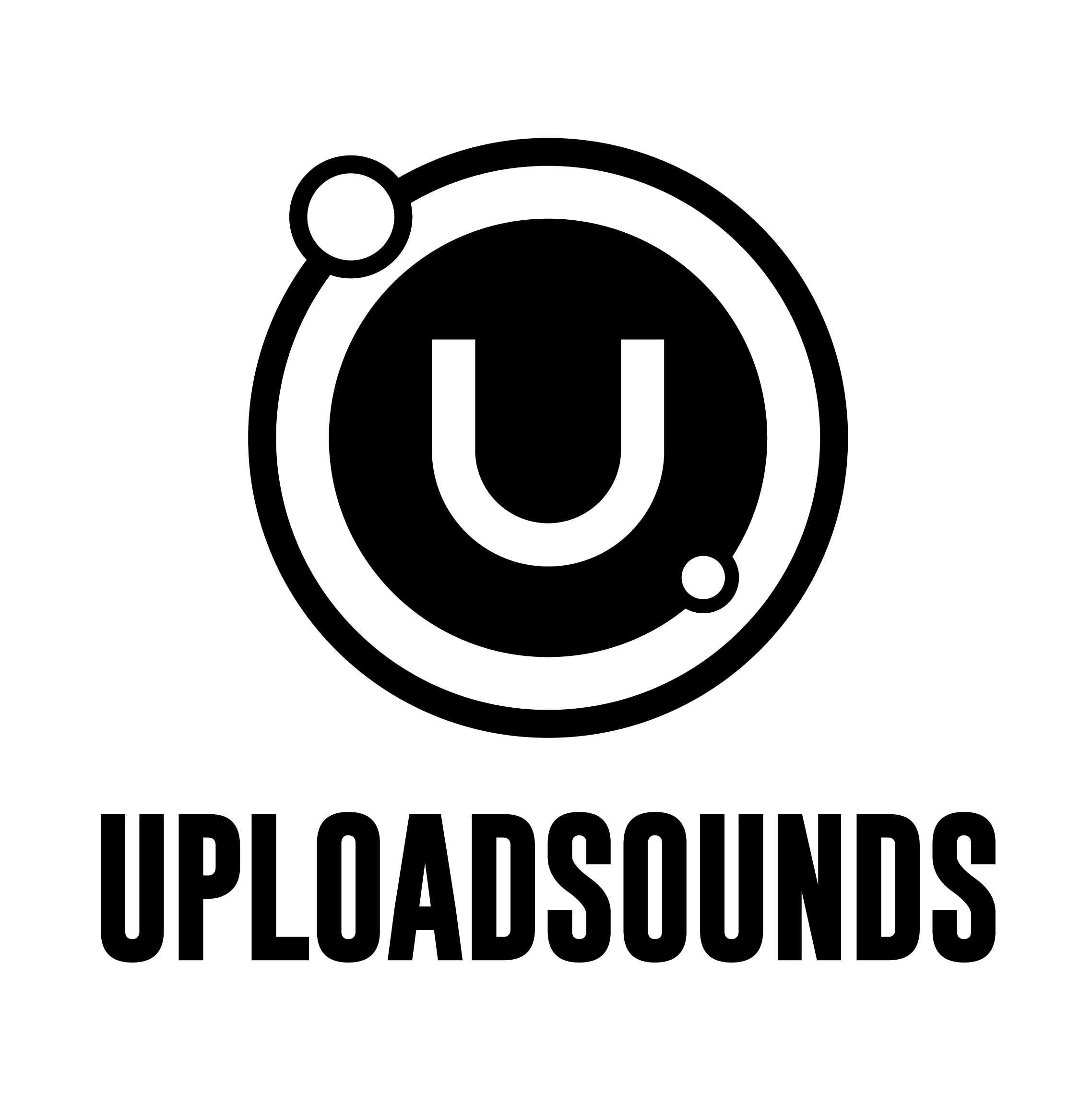 UploadSounds: das Euregio-Festival setzt auf eine internationale Jury und ein Abschlusskonzert mit Bud Spencer Blues ExplosionUploadSounds, die Plattform für junge musikalische Talente under35, die im Trentino, Südtirol und im Land Tirol ansässig sind, präsentiert sich auch 2019 mit dem traditionellen Wettbewerb, einer Tournee mit 17 Konzerten, und den Initiativen Export und Special Calls. Ein umfassendes Programm, das ein großartiges Finale verdient, mit einer internationalen Jury und einem exklusiven Konzert von Bud Spencer Blues Explosion am 14. Dezember im SmartLab von Rovereto (TN).Zehn Jahre und kein bisschen leise: UploadSounds dreht wieder auf, und verfolgt mit der diesjährigen Ausgabe des wichtigsten euregionalen Musik-Projekts das ehrgeizige Ziel, die Entwicklung einer Gemeinschaft von Musikern zu fördern, die mit ihrer Musik geographische und sprachliche Grenzen überwindet. UploadSounds 2019 präsentiert sich live mit UploadOnTour: 17 Konzerte, die zwischen dem 28. September und dem 11. Dezember im Trentino, in Südtirol und im Tirol stattfinden. Um an der Tournee und am Großen Finale vom 14. Dezember in Rovereto (TN) teilzunehmen, müssen sich Musik-Talente under35 aus der Euregio bis zum 30. November über die Webseite www.uploadsounds.eu anmelden.Austragungsort der Abschlussveranstaltung ist diesmal das Trentino, wo im SmartLab von Rovereto die Band Bud Spencer Blues Explosion, die dieses Jahr ihr 10jähriges Jubiläum feiert, ein exklusives Konzert geben wird. Genau zehn Jahre ist es her, dass das Alt-Rock-Duo aus Rom ihr gleichnamiges Debütalbum herausgebracht hat und beim Konzert zum 1. Mai in Rom 2009 mit einer denkwürdigen Coverversion von “Hey Boy Hey Girl” der Chemical Brothers überzeugt hat. Nachdem sie am 12. September im Carroponte in Mailand und am 14. September im „Tutto Molto Bello” in Bologna aufgetreten sind, ist Rovereto der perfekte Anlass, um zusammen mit UploadSounds Geburtstag zu feiern. Die Gruppe, bestehend aus Adriano Viterbini und Cesare Petulicchio ist in der Region sehr beliebt und ist hier schon mehrmals aufgetreten, darunter mit einer fast „legendären“ Aufführung beim Festival SotAla Zopa in Primiero. Mit ihrem neuesten Album „Vivi Muori Blues Ripeti“ (2018) und einer langen Tournee hat Bud Spencer Blues Explosion ein immer größeres Publikum begeistert und viel Lob von Seiten der Kritik geerntet. Am 14. Dezember stehen sie im SmartLab von Rovereto zusammen mit den Gewinnern des Wettbewerbs UploadSounds 2019 auf der Bühne.Dem Konzert am Abend geht am gleichen Nachmittag das Große Finale voraus, bei dem 12 unter den Wettbewerbsteilnehmern ausgewählte Bands oder Solisten vor einer international besetzten und namhaften Jury spielen. Prämiert werden die ersten drei Gewinner des Wettbewerbs sowie der beste Künstler unter 21 Jahren. Vorsitzender der Jury ist der Ehrenpräsident Claudio Astronio, ein facettenreicher Künstler, der sowohl als Orgel- und Clavicembalo-Solist als auch als Orchesterdirigent tätig ist. Der Ehrengast Cesare Petulicchio, Schlagzeuger von Bud Spencer Blues Explosion und Motta, ist einer der größten Talente der italienischen Musikszene. Weitere Mitglieder der Jury sind Emma Milzani (Musical Promoter der englischen Agentur Academy Events), Bernadette Karner (Manager von Rhythm & Clues 77), Andy Franzelin (Manager von Weekenender, Innsbruck), Claudio Terreni (Booking Agent für Locusta), sowie Cristiano Dalla Pellegrina (Schlagzeuger von Negrita) und Chris Costa (Multiinstrumentist, Komponist und Producer) als Vertreter der Musiker aus Trentino-Südtirol. Bei ihrer Entscheidungsfindung werden sie zudem von den Gewinnern der letztjährigen Ausgabe von UploadSounds unterstützt: die Tiroler Band Lilla, für die die Veranstaltung zu einem Karrieresprungbrett geworden ist und ihnen ermöglicht hat, erste Schritte in der professionellen Musikbranche zu unternehmen.UploadSounds entwickelt sich somit zu einem immer größeren und ausgereifteren Event, der auch 2019 junge musikalische Talente under35 aus der Euregio fördert, indem er ihnen konkrete Chancen bietet, sich mit anderen musikalischen Realitäten zu konfrontieren und auszutauschen, und zudem die Kreativität, die Wirtschaft und die Beschäftigung der betroffenen Gebiete ankurbelt.Weitere Infos: www.uploadsounds.eu